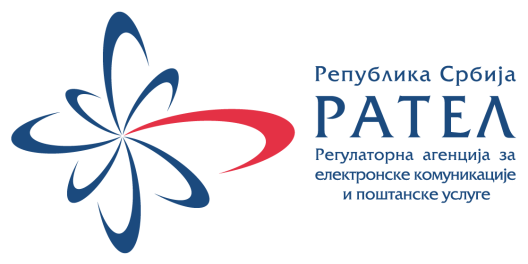 КОНКУРСНА ДОКУМЕНТАЦИЈАза јавну набавку добара – Унапређење и проширење постојећег софтверског пакета ATDI и оптимизација предикционог модела, са  одржавањем, на три године отворени поступакјн.бр. 1-02-4042-5/18  С А Д Р Ж А Ј	ОДЕЉАК			ПРЕДМЕТОПШТИ ПОДАЦИ О ЈАВНОЈ НАБАВЦИСПЕЦИФИКАЦИЈА ПРЕДМЕТА НАБАВКЕУСЛОВИ ЗА УЧЕШЋЕ У ПОСТУПКУ ЈАВНЕ НАБАВКЕ И УПУТСТВО КАКО СЕ ДОКАЗУЈЕ ИСПУЊЕНОСТ УСЛОВАКРИТЕРИЈУМ ЗА ОЦЕЊИВАЊЕ ПОНУДАОБРАЗАЦ ПОНУДЕОБРАЗАЦ СТРУКТУРЕ ЦЕНАОБРАЗАЦ ТРОШКОВА ПРИПРЕМЕ ПОНУДЕОБРАЗАЦ ИЗЈАВЕ О НЕЗАВИСНОЈ ПОНУДИОБРАЗАЦ О ПОШТОВАЊУ ОБАВЕЗА ПОНУЂАЧА ИЗ ДРУГИХ ПРОПИСАБИОГРАФИЈЕМОДЕЛ УГОВОРАУПУТСТВО ПОНУЂАЧИМА КАКО ДА САЧИНЕ ПОНУДУНа основу члана 61. Закона о јавним набавкама („Службени гласник РС“, бр. 124/12, 14/15 и 68/15), члана 2. Правилника о обавезним елементима конкурсне документације у поступцима јавних набавки и начину испуњености услова („Службени гласник РС“, број 86/15), наручилац је припремио:ОПШТИ ПОДАЦИ О ЈАВНОЈ НАБАВЦИНа основу члана 61. Закона о јавним набавкама („Службени гласник РС“, бр. 124/12, 14/15 и 68/15), члана 2. Правилника о обавезним елементима конкурсне документације у поступцима јавних набавки и начину испуњености услова („Службени гласник РС“, број 86/15), Одлуке о покретању поступка јавне набавке број 1-02-4042-5/18 од 26.3.2018. године и Решења о образовању комисије за јавну набавку 1-02-4042-5/18-1 од 26.3.2018. године, Наручилац – Регулаторна агенција за електронске комуникације и поштанске услуге, ул. Палмотићева бр. 2, 11103 Београд, www.ratel.rs, покреће јавну набавку добaра – Унапређење и проширење постојећег софтверског пакета ATDI и оптимизација предикционог модела, са  одржавањем, на три године, редни број 1-02-4042-5/18, у отвореном поступку, ради закључења уговора о јавној набавци.Предмет јавне набавке су добра – Унапређење и проширење постојећег софтверског пакета ATDI и оптимизација предикционог модела, са  одржавањем, на три године.Ближи опис предмета набавке, налази се у Спецификацији и захтевима предмета набавке (Одељак II).Назив и ознака из општег речника набавке је: 72210000 Услуге програмирања софтверских пакет производа.Додатне информације могу се тражити сваког радног дана од 9.00 до 14.00 часова, од контакт особа:   - за информације у вези са техничком спецификацијом: Наталија Варагић, путем броја факса 011/3232-537 или путем e-mail адресе natalija.varagic@ratel.rs;- за остале информације: Слободан Матовић, путем броја факса 011/3232-537 или путем e-mail адресе slobodan.matovic@ratel.rs.На основу члана 61. Закона о јавним набавкама („Службени гласник РС“, бр. 124/12, 14/15 и 68/15), члана 2. Правилника о обавезним елементима конкурсне документације у поступцима јавних набавки и начину испуњености услова („Службени гласник РС“, број 86/15), наручилац је припремио:СПЕЦИФИКАЦИЈЕ И ЗАХТЕВИ ПРЕДМЕТА НАБАВКЕПонуђени софтвер мора бити последња доступна комерцијална верзија траженог типа софтвера.На основу члана 61. Закона о јавним набавкама („Службени гласник РС“, бр. 124/12, 14/15 и 68/15), члана 2. Правилника о обавезним елементима конкурсне документације у поступцима јавних набавки и начину испуњености услова („Службени гласник РС“, број 86/15), наручилац је припремио образац:УСЛОВИ ЗА УЧЕШЋЕ У ПОСТУПКУ ЈАВНЕ НАБАВКЕ И УПУТСТВО КАКО СЕ ДОКАЗУЈЕ ИСПУЊЕНОСТ УСЛОВАПонуда мора да буде благовремена, да садржи све елементе, документе и доказе који су тражени у конкурсној документацији како би се утврдила испуњеност обавезних услова, оценила озбиљност и квалитет понуде, односно установила квалификованост понуђача.Обавезни услови за учешће правних лица у поступку јавне набавке, сагласно члану 75. Закона о јавним набавкама су:Услов из члана 75. став 1. тачка 1) Закона: Да је регистрован код надлежног органа, односно уписан у одговарајући регистар; Доказ: Извод из регистра Агенције за привредне регистре, односно извод из регистра надлежног Привредног суда:Услов из члана 75. став 1. тачка 2) Закона: Да он и његов законски заступник није осуђиван за неко од кривичних дела као члан организоване криминалне групе, да није осуђиван за кривична дела против привреде, кривична дела против животне средине, кривично дело примања или давања мита, кривично дело преваре; Доказ: Правна лица: 1) Извод из казнене евиденције, односно уверењe основног суда на чијем подручју се налази седиште домаћег правног лица, односно седиште представништва или огранка страног правног лица, којим се потврђује да правно лице није осуђивано за кривична дела против привреде, кривична дела против животне средине, кривично дело примања или давања мита, кривично дело преваре; 2) Извод из казнене евиденције Посебног одељења за организовани криминал Вишег суда у Београду, којим се потврђује да правно лице није осуђивано за неко од кривичних дела организованог криминала; 3) Извод из казнене евиденције, односно уверење надлежне полицијске управе МУП-а, којим се потврђује да законски заступник понуђача није осуђиван за кривична дела против привреде, кривична дела против животне средине, кривично дело примања или давања мита, кривично дело преваре и неко од кривичних дела организованог криминала (захтев се може поднети према месту рођења или према месту пребивалишта законског заступника). Уколико понуђач има више законских заступника дужан је да достави доказ за сваког од њих.  Предузетници и физичка лица: Извод из казнене евиденције, односно уверење надлежне полицијске управе МУП-а, којим се потврђује да није осуђиван за неко од кривичних дела као члан организоване криминалне групе, да није осуђиван за кривична дела против привреде, кривична дела против животне средине, кривично дело примања или давања мита, кривично дело преваре (захтев се може поднети према месту рођења или према месту пребивалишта).Напомена: Доказ не може бити старији од два месеца пре отварања понуда, односно старији од 10.5.2018. године;Услов из члана 75. став 1. тачка 4) Закона: Да је измирио доспеле порезе, доприносе и друге јавне дажбине у складу са прописима Републике Србије или стране државе када има седиште на њеној територији; Доказ: Уверење Пореске управе Министарства финансија и привреде да је измирио доспеле порезе и доприносе и уверење надлежне управе локалне самоуправе да је измирио обавезе по основу изворних локалних јавних прихода или потврду Агенције за приватизацију да се понуђач налази у поступку приватизације. Напомена: Доказ не може бити старији од два месеца пре отварања понуда, односно старији од 10.5.2018. године;Услов из члана члана 75. став 2.  Закона: Да је поштовао обавезе које произлазе из важећих прописа о заштити на раду, запошљавању и условима рада, заштити животне средине као и да нема забрану обављања делатности која је на снази у време подошења понуда; Доказ: Потписан о оверен Oбразац изјаве (Образац изјаве дат је у Одељку IX). Изјава мора да буде потписана од стране овлашћеног лица понуђача. Уколико понуду подноси група понуђача, Изјава мора бити потписана од стране овлашћеног лица сваког понуђача из групе понуђача. Додатни услови за учешће у поступку јавне набавке, сагласно чл. 76. Закона о јавним набавкама, су:Да располаже неопходним пословним капацитетомУзимајући у обзир процењену вредност набавке и значај предмета набавке за Наручиоца, под неопходним пословним капацитетом се подразумева:1.1) Понуђач, који није произвођач ATDI софтвера, мора бити овлашћен од стране произвођача да се бави продајом лиценци ICS Telecom EV, ATDI software, ICS Manager и standalone dongle са лиценцама за ICS Telecom EV и ICS Manager, као и подршком за наведене лиценце.Да располаже неопходним кадровским капацитетомУзимајући у обзир процењену вредност набавке и значај предмета набавке за Наручиоца, под неопходним кадровским капацитетом се подразумева:1.1) Да понуђач има најмање једно радно ангажовано лице са средњим стручним техничким образовањем и најмање двогодишњим искуством у раду на пословима мерења и управљања мерним системом;1.2) Да понуђач има најмање једно радно ангажовано лице са високим стручним образовањем из области телекомуникација и најмање двогодишњим искуством у области телекомуникација;1.3) Да понуђач има најмање једно радно ангажовано лице са високом стручним образовањем из области електротехнике, најмање двогодишњим искуством у раду у софтверима ICS Telecom и ICS Manager, a посебно у области  оптимизације модела предикције простирања радио сигнала у софтверу ICS Telecom, а који ће да управља целокупним процесом оптимизације модела из предметне набавке.1.4) Да понуђач има најмање једног радно ангажованог предавача који мора имати потврду (сертификат или сл.) од стране произвођача софтвера ICS Telecom и ICS Manager да је овлашћен да држи обуке које су предмет ове набавке. Документа потребна за доказивање додатних услова из члана 77. Закона о јавним набавкама:Као доказ о испуњености пословног капацитета понуђачи достављају:1.1) Понуђач који није произвођач софтвера мора да достави: Потврду или Изјаву издате од стране произвођача или Уговор са произвођачем или Ауторизацију произвођача за јавну набавку број 1-02-4042-8/18 или други доказ, из ког се несумњиво може утврдити да је у тренутку отварања понуда овлашћен од стране произвођача да се бави продајом лиценци ICS Telecom EV, ATDI software, ICS Manager и standalone dongle са лиценцама за ICS Telecom EV и ICS Manager, као и подршком за наведене лиценце.Као доказ о испуњености кадровског капацитета понуђачи достављају:1.1) За стално запослено лице код понуђача, у обавези је да достави фотокопију обрасца пријаве на обавезно осигурање или фотокопију радне књижице. За лице које није стално запослено код понуђача довољно је доставити доказ на основу којег се несумњиво може утврдити да је радно ангажован код понуђача (нпр. фотокопију обрасца пријаве на осигурање или Уговор на основу којег је радно ангажован као што су: Уговор о допунском раду, Уговор о привременим и повременим пословима и др.).Поред наведеног потребно је доставити Биографију за наведено радно ангажовано лице, са описом стручног образовања и искуства у раду на пословима мерења и управљања мерним системом (Одељак X, биографија 1.1).1.2) За стално запослено лице код понуђача, у обавези је да достави фотокопију обрасца пријаве на обавезно осигурање или фотокопију радне књижице. За лице које није стално запослено код понуђача довољно је доставити доказ на основу којег се несумњиво може утврдити да је радно ангажован код понуђача (нпр. фотокопију обрасца пријаве на осигурање или Уговор на основу којег је радно ангажован као што су: Уговор о допунском раду, Уговор о привременим и повременим пословима и др.).Поред наведеног потребно је доставити Биографију за наведено радно ангажовано лице, са описом стручног образовања и искуства у области телекомуникација (Одељак X, биографија 1.2).1.3) За стално запослено лице код понуђача, у обавези је да достави фотокопију обрасца пријаве на обавезно осигурање или фотокопију радне књижице. За лице које није стално запослено код понуђача довољно је доставити доказ на основу којег се несумњиво може утврдити да је радно ангажован код понуђача (нпр. фотокопију обрасца пријаве на осигурање или Уговор на основу којег је радно ангажован као што су: Уговор о допунском раду, Уговор о привременим и повременим пословима и др.).Поред наведеног потребно је доставити Биографију за наведено радно ангажовано лице, са описом стручног образовања и искуства у раду у софтверима ICS Telecom и ICS Manager, a посебно у области оптимизације модела предикције простирања радио сигнала у софтверу ICS Telecom, а који ће да управља целокупним процесом оптимизације модела из предметне набавке (Одељак X, биографија 1.3).1.4) За стално запослено лице код понуђача, у обавези је да достави фотокопију обрасца пријаве на обавезно осигурање или фотокопију радне књижице. За лице које није стално запослено код понуђача довољно је доставити доказ на основу којег се несумњиво може утврдити да је радно ангажован код понуђача (нпр. фотокопију обрасца пријаве на осигурање или Уговор на основу којег је радно ангажован као што су: Уговор о допунском раду, Уговор о привременим и повременим пословима и др.).Поред наведеног потребно је доставити потврду (сертификат или сл.) од стране произвођача софтвера ICS Telecom и ICS Manager да је овлашћен да држи обуке које су предмет ове набавке.НАПОМЕНЕ: Понуђач је дужан да за подизвођаче достави доказе о испуњености обавезних услова из члана 75. став 1. тач 1) до 4) Закона о јавним набавкама. Поред наведених доказа о испуњености обавезних услова, понуђач је дужан да за подизвођаче достави попуњен, потписан и оверен Образац Изјаве о поштовању обавезa које произлазе из других прописа као и да нема меру забране обављања делатности (Одељак IX).Сваки понуђач из групе понуђача мора да испуни обавезне услове из члана 75. став 1. тач. 1) до 4) Закона о јавним набавкама. Услов из члана 75. став 1. тачка 5) Закона о јавним набавкама дужан је да испуни понуђач из групе понуђача којем је поверено извршење дела набавке за који је неопходна испуњеност тог услова. Поред наведених доказа о испуњености обавезних услова, сваки од понуђача из групе понуђача је дужан да достави попуњен, потписан и оверен Образац Изјаве о поштовању обавезa које произлазе из других прописа као и да нема забрану обављања делатности која је на снази у време подошења понуда (Одељак IX). Додатне услове понуђачи из групе понуђача испуњавају заједно.Понуђач није дужан да доставља доказе који су јавно доступни на интернет страницама надлежних органа, али је у обавези да у понуди наведе који су то докази и на којим интернет страницама надлежних органа се ови докази могу проверити (нпр. уколико је понуђач уписан у Регистар понуђача код Агенције за привредне регистре довољно је да у Обрасцу понуде упише интернет адресу на којој се могу проверити ти подаци).Уколико је доказ о испуњености услова електронски документ, понуђач доставља копију електронског документа у писаном облику, у складу са законом којим се уређује електронски документ. Ако понуђач има седиште у другој држави, наручилац може да провери да ли су документи којима понуђач доказује испуњеност тражених услова издати од стране надлежних органа те државе. Ако понуђач није могао да прибави тражена документа у року за подношење понуде, због тога што она до тренутка подношења понуде нису могла бити издата по прописима државе у којој понуђач има седиште и уколико уз понуду приложи одговарајући доказ за то, наручилац ће дозволити понуђачу да накнадно достави тражена документа у примереном року. Ако се у држави у којој понуђач има седиште не издају докази из члана 77. Закона о јавним набавкама, понуђач може, уместо доказа, приложити своју писану изјаву, дату под кривичном и материјалном одговорношћу оверену пред судским или управним органом, јавним бележником или другим надлежним органом те државе. На основу члана 61. Закона о јавним набавкама („Службени гласник РС“, бр. 124/12, 14/15 и 68/15), члана 2. Правилника о обавезним елементима конкурсне документације у поступцима јавних набавки и начину испуњености услова („Службени гласник РС“, број 86/15), наручилац је припремио образац:КРИТЕРИЈУМ ЗА ОЦЕЊИВАЊЕ ПОНУДАКритеријум за оцењивање понуда је најнижа понуђена цена.Приликом оцене понуда као релевантна узимаће се укупна понуђена цена за период од три године без ПДВ.Понуђена цена мора бити заокружена на две децимале.ДОДАТНИ КРИТЕРИЈУМ ЗА ОЦЕЊИВАЊЕ ПОНУДАУколико се након спроведеног поступка оцењивања понуда испостави да две или више понуда имају исту најнижу понуђену цену (на две децимале), избор најповољније понуде од стране наручиоца извршиће се на основу краћег рока испоруке лиценици које су предмет набавки, а у случају истог рока испоруке предност ће имати понуђач који је понудио повољније услове плаћање (у смислу рока за плаћање).На основу члана 61. Закона о јавним набавкама („Службени гласник РС“, бр. 124/12, 14/15 и 68/15), члана 2. Правилника о обавезним елементима конкурсне документације у поступцима јавних набавки и начину испуњености услова („Службени гласник РС“, број 86/15), наручилац је припремио образац:ОБРАЗАЦ ПОНУДЕ Подносим следећу понуду:    (заокружити на који начин)а) самосталноб) са подизвођачем:1. _________________________________________________________________________________________________________________________________________________________________________________________________________________________________ 2. _________________________________________________________________________________________________________________________________________________________________________________________________________________________________ 3. _________________________________________________________________________________________________________________________________________________________________________________________________________________________________ (навести: назив и седиште подизвођача,ПИБ, матични број, број рачуна, овлашћено лице/а за заступање, проценат укупне вредности набавке који ће се поверити подизвођачу, а који не може бити већи од 50 % као и део предмета набавке који ће извршити преко подизвођача, контакт особа, телефон, факс и е-маил адреса)в) као заједничку понуду:1. _________________________________________________________________________________________________________________________________________________________________________________________________________________________________ 2. _________________________________________________________________________________________________________________________________________________________________________________________________________________________________ 3. _________________________________________________________________________________________________________________________________________________________________________________________________________________________________ (навести: назив и седиште Понуђача, ПИБ, матични број, број рачуна, овлашћено лице/а за заступање, контакт особа, телефон, факс и е-маил адреса)НАПОМЕНА: Рок важења понуде не може бити краћи од 60 дана од дана отварања понуда.Цена: (попунити понуђену цену и навести валуту)Начин плаћања: 75% од укупне од цене из тачке 3) биће плаћено у 2018. години на следећи начин:Авансно у износу од _____ (напомена: уписати износ траженог аванса који не може бити већи од 40%) од цене из тачке 4. подтачке 1), у року од ______ дана (напомена: уписати понуђени број дана) од дана пријема фактуре за плаћање, а након потписивања уговора.Преостали износ од ____ (напомена: уписати преостали износ који не може бити мањи од 60%) од цене из тачке 4. подтачке 1), у року од ______ дана (напомена: уписати понуђени број дана) од дана пријема фактуре за плаћање, а након завршетка квалитативног пријема ICS RF Allocation Editor /RF allocation chart, plugin/RF allocation chart, web portal-а.НАПОМЕНА: Уколико понуђач не тражи аванс, биће му плаћено 100% од цене из тачке 4. подтачке 1), у року од ______ дана (напомена: уписати понуђени број дана) од дана пријема фактуре за плаћање, а након завршетка квалитативног пријема ICS RF Allocation Editor /RF allocation chart, plugin/RF allocation chart, web portal-а20% од укупне цене из тачке 3) биће плаћено у 2019. години у року од ______ дана (напомена: уписати понуђени број дана) од дана пријема фактуре за плаћање, а након завршетка квалитативног пријема оптимизације предикционог модела.5% од укупне цене из тачке 3) биће плаћено у 2020. години за услугу одржавања до истека уговора, у року од ______ дана (напомена: уписати понуђени број дана) од дана пријема фактуре за плаћање.Уколико Понуђач није доставио доказе о испуњености услова, у обавези је да наведе који су то докази и на којим интернет страницама надлежних органа се ови докази могу проверити: _________________________________________________________________________________________________________________________________________________________________________________________________________________________________								                                                             (потпис овлашћеног лица)     На основу члана 61. Закона о јавним набавкама („Службени гласник РС“, бр. 124/12, 14/15 и 68/15), члана 2. Правилника о обавезним елементима конкурсне документације у поступцима јавних набавки и начину испуњености услова („Службени гласник РС“, број 86/15), наручилац је припремио образац:ОБРАЗАЦ СТРУКТУРЕ ЦЕНАУПУТСТВО О НАЧИНУ ПОПУЊАВАЊА ОБРАСЦА СТРУКТУРЕ ЦЕНА:Образац структуре цена мора бити попуњен тако да се може проверити усклађеност јединствених цена са трошковима.У Обрасцу структуре цена потребно је уписати цене за укупан тражени број лиценци и остале пратеће услуге, са и без ПДВ, као и стопу ПДВ.У Обрасцу структуре цена морају бити приказане цене, у динарима или еврима, као и посебно исказани трошкови који чине укупну цену (обуке, трошкове царине, шпедиције,транспорта до места испоруке и осигурања до тренутка испоруке, административни трошкови, трошкови везани за мерење као што су закуп локација, путни трошкови, трошкови обраде података и др. зависни трошкови).Укупна цена без ПДВ мора бити иста као и у Обрасцу понуде (Одељак V) и служиће уједно и као цена за избор најповољнијег понуђача.                                                                                                   (потпис овлашћеног лица)На основу члана 61. Закона о јавним набавкама („Службени гласник РС“, бр. 124/12, 14/15 и 68/15), члана 2. Правилника о обавезним елементима конкурсне документације у поступцима јавних набавки и начину испуњености услова („Службени гласник РС“, број 86/15), наручилац је припремио образац:ОБРАЗАЦ ТРОШКОВА ПРИПРЕМЕ ПОНУДЕ  						                                                                         (потпис овлашћеног лица)НАПОМЕНА: Понуђач може да у оквиру понуде достави укупан износ и структуру трошкова припремања понуде. Трошкове припреме и подношења понуде сноси искључиво Понуђач и не може тражити од наручиоца накнаду трошкова. На основу члана 61. Закона о јавним набавкама („Службени гласник РС“, бр. 124/12, 14/15 и 68/15), члана 2. Правилника о обавезним елементима конкурсне документације у поступцима јавних набавки и начину испуњености услова („Службени гласник РС“, број 86/15), наручилац је припремио образац:ОБРАЗАЦ ИЗЈАВЕ О НЕЗАВИСНОЈ ПОНУДИИзјављујем под пуном материјалном и кривичном одговорношћу, да Понуђач ______________________________________________________________________ из ________________________________,  понуду подноси независно, без договора са другим понуђачима или заинтересованим лицима.                                                                                  (потпис овлашћеног лица)	НАПОМЕНА: У случају већег броја Понуђача из групе Понуђача образац треба фотокопирати и доставити  за сваког Понуђача из групе Понуђача.На основу члана 61. Закона о јавним набавкама („Службени гласник РС“, бр. 124/12, 14/15 и 68/15), члана 2. Правилника о обавезним елементима конкурсне документације у поступцима јавних набавки и начину испуњености услова („Службени гласник РС“, број 86/15), наручилац је припремио образац:ОБРАЗАЦ ИЗЈАВЕ О ПОШТОВАЊУ ОБАВЕЗА ПОНУЂАЧА ИЗ ДРУГИХ ПРОПИСАИзјављујем под пуном материјалном и кривичном одговорношћу, да je Понуђач ________________________________________________________________ из ________________________________, поштовао обавезе које произилазе из важећих прописа о заштити на раду, запошљавању и условима рада, заштити животне средине као и да нема забрану обављања делатности која је на снази у време подношења понуда.                                                                                  (потпис овлашћеног лица)НАПОМЕНА: У случају већег броја понуђача из групе понуђача или подизвођача образац треба фотокопирати и доставити за сваког понуђача из групе понуђача или подизвођача.На основу члана 61. Закона о јавним набавкама („Службени гласник РС“, бр. 124/12, 14/15 и 68/15), члана 2. Правилника о обавезним елементима конкурсне документације у поступцима јавних набавки и начину испуњености услова („Службени гласник РС“, број 86/15), наручилац је припремио образац:БИОГРАФИЈА 1.1) Име и презиме: 		_________________________________________________________Назив послодавца:		______________________________________________________Датум рођења: 		_________________________________________________________Држављанство: 		_________________________________________________________Образовање:	Радно искуство: ИЗЈАВА ПОНУЂАЧА О ТАЧНОСТИ НАВОДАИзјављујем под моралном, кривичном и материјалном одговорношћу, да су подаци наведени тачни и да објективно и истинито говоре о кадровском капацитету понуђача. 	                                                                (потпис овлашћеног лица)БИОГРАФИЈА 1.2) Име и презиме: 		_________________________________________________________Назив послодавца:		______________________________________________________Датум рођења: 		_________________________________________________________Држављанство: 		_________________________________________________________Образовање:	Радно искуство: ИЗЈАВА ПОНУЂАЧА О ТАЧНОСТИ НАВОДАИзјављујем под моралном, кривичном и материјалном одговорношћу, да су подаци наведени тачни и да објективно и истинито говоре о кадровском капацитету понуђача. 	                                                                (потпис овлашћеног лица)БИОГРАФИЈА 1.3) Име и презиме: 		_________________________________________________________Назив послодавца:		______________________________________________________Датум рођења: 		_________________________________________________________Држављанство: 		_________________________________________________________Образовање:	Радно искуство: ИЗЈАВА ПОНУЂАЧА О ТАЧНОСТИ НАВОДАИзјављујем под моралном, кривичном и материјалном одговорношћу, да су подаци наведени тачни и да објективно и истинито говоре о кадровском капацитету понуђача. 	                                                                (потпис овлашћеног лица)На основу члана 61. Закона о јавним набавкама („Службени гласник РС“, бр. 124/12, 14/15 и 68/15), члана 2. Правилника о обавезним елементима конкурсне документације у поступцима јавних набавки и начину испуњености услова („Службени гласник РС“, број 86/15), наручилац је припремио образац:МОДЕЛ  УГОВОРАЗакључен у Београду, дана _____________, између:Регулаторна агенција за електронске комуникације и поштанске услуге – РАТЕЛ, са седиштем у Београду, улица улица Палмотићева број 2, коју заступа директор др Владица Тинтор. ПИБ: 103986571; матични број: 17606590; рачун бр: 840-963627-41 код Управе за трезор Министарства финансија Републике Србије; шифра делатности: 84.13; обвезник ПДВ: не; (у даљем тексту: Наручилац)и1. _____________________________________________ са седиштем у _____________, улица __________________________ бр. _____; кога заступа __________________________. ПИБ __________; матични број _______________; број рачуна ___________________ код ____________________; шифра делатности ______________, обвезник ПДВ: ____;   2. _____________________________________________ са седиштем у _____________, улица __________________________ бр. _____; кога заступа __________________________. ПИБ __________; матични број _______________; број рачуна ___________________ код ____________________; шифра делатности ______________, обвезник ПДВ: ____;   3. _____________________________________________ са седиштем у _____________, улица __________________________ бр. _____; кога заступа __________________________. ПИБ __________; матични број _______________; број рачуна ___________________ код ____________________; шифра делатности ______________, обвезник ПДВ: ____;   (у даљем тексту: Испоручилац), Који наступа са подизвођачем:1. _____________________________________________ са седиштем у _____________, _____________________________________________ са седиштем у _____________, улица __________________________ бр. _____; кога заступа __________________________. ПИБ __________; матични број _______________; број рачуна ___________________ код ____________________; шифра делатности ______________, обвезник ПДВ: ____;   2. _____________________________________________ са седиштем у _____________, улица __________________________ бр. _____; кога заступа __________________________. ПИБ __________; матични број _______________; број рачуна ___________________ код ____________________; шифра делатности ______________, обвезник ПДВ: ____;   Напомена: Уколико Понуђачи подносе заједничку понуду, попунити податке за сваког Понуђача. Уколико Понуђач/и подноси/е понуду са подизвођачем/има, попунити податке за подизвођача/е. Предмет уговораЧлан 1.Предмет овог уговора је ажурирање и подршка постојећих лиценци, куповина са подршком нових лиценци, услуга обуке, услуга израде ICS RF Allocation Editor /RF allocation chart, plugin/RF allocation chart, web portal-а, услуга одржавања и услуга оптимизације модела пропагације за мобилну радио-службу (више опсега) за територију Републике Србије, све према спецификацији и захтевима јавне набавке брoj 1-02-4042-5/18-4 Наручиоца и понуди Испоручиоца број 1-02-4042-5/18-__ од ___.___.2018. године (у даљем тексту: Понуда).АЖУРИРАЊЕ И ПОДРШКА ПОСТОЈЕЋИХ ЛИЦЕНЦИЧлан 2.Испоручилац се обавезује да обави ажурирање и подршку за период од три године, за следеће постојеће лиценце: Девет лиценци – ICS Telecom EV, ATDI software;Четири лиценце – ICS Manager, ATDI software;Члан 3.Рок отпочињања вршења услуге ажурирања и подршке за лиценце из члана 2. овог уговора је од дана истека текуће подршке, односно почев од 06.10.2018. године..Обавеза Испоручиоца је да у току трајања уговора врши кoнтинуиранo ажурирање софтвера (software + manual) са континуираном подршком (Hot line Support (Email, tel., fax)) са одговором у року од 48 сати, за период од три године, односно до 06.10.2021. године.Обавеза Испоручиоца је да све промене које се догоде у међународним прописима и процедурама, а које су од значаја за основну делатност Наручиоца, буду ажуриране на постојећим софтверима, у примереним роковима, рачунајући од дана ступања на снагу нових прописа и процедура.КУПОВИНА И ПОДРШКА ЗА НОВЕ ЛИЦЕНЦЕЧлан 4.Обавеза Испоручиоца је да у року од ___ дана (напомена: уписати понуђени рок) од дана потписивања уговора, Наручиоцу испоручи следеће нове лиценце:Четири лиценце – ICS Telecom EV, ATDI software;Осам лиценци – ICS Manager, ATDI software;Standalone dongle са лиценцама за ICS Telecom EV и ICS ManagerИспорука ће се вршити искључиво радним данима у редовно радно време Наручиоца на адреси седишта Наручиоца. Члан 5.Уколико се лиценце достављају на USB dongle-у или еквивалентном уређају, понуђач је у обавези да најави рок испоруке најкасније два дана пре испоруке.  Инсталација софтвера који су предмет овог уговора мора бити урађена у складу са домаћим и међународним стандардима за ову врсту посла.Члан 6.Рок отпочињања услуге ажурирања и подршке за лиценце из члана 4. овог уговора је од следећег дана након квалитативног пријема лиценци, за период од три године.Обавеза Испоручиоца је да у току трајања уговора врши кoнтинуиранo ажурирање софтвера (software + manual) са континуираном подршком (Hot line Support (Email, tel., fax)) са одговором у року од 48 сати, за период од три године.Обавеза Испоручиоца је да све промене које се догоде у међународним прописима и процедурама, а које су од значаја за основну делатност Наручиоца, буду ажуриране на постојећим софтверима, у примереним роковима, рачунајући од дана ступања на снагу нових прописа и процедура.ICS RF EDITORЧлан 7.Испоручилац се обавезује да у року од ____ дана (напомена: уписати понуђени рок) од дана потписивања уговора изради ICS RF Allocation Editor, који ће Наручиоцу обезбедити user-friendly интерфејс за приказивање табеле намене радио-фреквенцијских опсега, као и да изради фајл у прописаној форми за EFIS CEPT, поређење националне табеле намене радио-фреквенцијских опсега са табелом намене радио-фреквенцијских опсега у Региону 1 (ITU), као и са CEPT ERC Report 25, у одговарајућем формату.Испоручилац се обавезује да одржава ICS RF Allocation Editor у периоду од три године, рачунајући од дана квалитативног пријема.Обавеза Испоручиоца је да све промене које настану у националној Табели намене у току трајања уговора буду пренете у едитор, односно фајл за EFIS.РОК ЗА ОПТИМИЗАЦИЈУ ПРЕДИКЦИОНОГ МОДЕЛАЧлан 8.Испоручилац се обавезује да у року од ____ (напомена: уписати понуђени рок) од дана од дана потписивања уговора изврши услугу оптимизације пропагационог модела у свему према техничкој спецификацији и понуди. ОБУКАЧлан 9.Обавеза Испоручиоца је да у року од шест месеци рачунајући од квалитативног пријема опптимизације предикционог модела, обави стручне обуке запослених код Наручиоца, која се доказује потврдом издатом од стране Испоручиоца. Услуга обука је део осталих зависних трошкова који се налазе у оквиру цене из члана 13. овог уговора.Трајање обуке треба да буде минимални три дана за основни ниво и три дана за напредни ниво, у терминима које дефинише Наручилац, при чему ће термини основне и напредне обуке бити раздвојени.Обука се може одржати или у просторијама Наручиоца или у просторијама Испоручиоца, о чему ће се постићи накнадни договор.Члан 10.Обука треба да обухвати основни и напредни ниво.Основна обука треба да обухвати: oсновно коришћење ICS Telecom EV које, између осталог, треба да подразумева: креирање пројекта, прорачун покривања радио-станица, прорачун линкова, учитавање excel фајлова,учитавање generic Ascii фајлова- са примером учитавања података за базну станицу заједно са дијаграмима зрачења антена; основно коришћење ICS Manager-а; повезивање ICS Telecom EV-а и ICS Manager-а.Напредна обука треба, између осталог, да обухвати: коришћење клатера; прорачун радара и интерференције радара;GE06 conformity; рад са ICS RF Allocation Editor-ом; генерисање различитих  извештаја (report-a).Испоручилац се обавезује да обезбеди hard copy свих материјала који ће се користити на обукама.КВАНТИТАТИВНо-квалитативни пријЕМ Члан 11.Квантитативно-квалитативни пријем нових лиценци:Пријем нових лиценци ће се вршити у седишту Наручиоца. Квантитативни пријем ће се вршити провером примљених докумената – сертификата произвођача и отпремница Испоручиоца, у дану испоруке. Уколико се утврди да су испоручене уговорене лиценце, овлашћено лице Наручиоца оверава отпремнице којима се потврђује пријем. Ако се визуелним прегледом утврде недостаци, представници Наручиоца и Испоручиоца сачиниће записник којим ће констатовати уочене недостатке. Констатовани недостаци биће отклоњени на терет Испоручиоца, у оквиру рока за испоруку, или накнадно остављеног рока од стране Наручиоца, а који не може бити дужи од десет дана од дана потписивања Записника.Квалитативни пријем обавиће комисија Наручиоца уз обавезно присуство представника Испоручиоца, у року од најдуже 15 радних дана од дана квантитативног пријема. Под квалитативним пријемом се подразумева провера функционалности и техничких  карактеристика. О извршеном пријему сачињава се записник, који потписују чланови комисије Наручиоца и представник Испоручиоца. Испоручилац је дужан да примедбе констатоване записником отклони у року од најдуже 15 радних дана. У случају да се утврђене примедбе не могу отклонити у року од 15 радних дана, Испоручилац је у обавези да испоручи нове лиценце, у исправном стању у року који Наручилац посебно одреди, а који не може бити дужи од десет дана од дана потписивања Записника.Квантитативно-квалитативни пријем ICS RF Allocation Editor /RF allocation chart, plugin/RF allocation chart, web portal-а:Квантитативни пријем ће се извршити у просторијама Наручиоца у року од најдуже пет дана од дана извршене услуге. Квалитативни пријем обавиће комисија Наручиоца уз обавезно присуство представника Испоручиоца, у року од најдуже 15 радних дана од дана квантитативног пријема. Под квалитативним пријемом за ICS RF Editor се подразумева провера функционалности и техничких  карактеристика. О извршеном пријему сачињава се записник, који потписују чланови комисије Наручиоца и представник Испоручиоца. Испоручилац је дужан да примедбе констатоване записником отклони у року од најдуже 15 радних дана.Пријем оптимизације предикционог модела:Квантитативни пријем ће се извршити у просторијама Наручиоца у року од најдуже 5 дана од дана извршене услуге.Под квалитативним пријемом оптимизације предикционог модела се подразумева провера испуњености критеријума из тачке 5. Техничке спецификације. Квалитативни пријем ће се обавити у року од најдуже 15 радних дана од дана испоруке оптимизованог предикционог модела. О извршеном пријему сачињава се записник, који потписују чланови комисије Наручиоца и представник Испоручиоца. Испоручилац је дужан да примедбе констатоване записником отклони у року од најдуже 30 радних дана. Овај поступак (отклањања примедби) може се поновити највише два пута.ЦенаЧлан 12.Укупна цена за добра и пратеће услуге из члана 1. овог уговора је утврђена у Понуди Испоручиоца и износи  _____________________ динара/евра.У цену из претходног става овог члана није урачунат порез на додату вредност.Укупна цена са порезом на додату вредност износи ___________________ динара/евра. Уговорена цена из става 1. овог члана подразумева и трошкове обуке, царине, шпедиције, транспорта до места испоруке и осигурања до тренутка испоруке, инсталације, 24/7 техничке подршке, административне, путне и друге зависне трошкове који су неопходни за реализацију предмета овог уговора.НАЧИН ПЛАЋАЊАЧлан 13.Наручилац се обавезује да цену из члана 12. овог уговора, а која се односи на ажурирање и подршку постојећих лиценци, куповину нових лиценци са подршком, услугу обука, услугу израде ICS RF Allocation Editor /RF allocation chart, plugin/RF allocation chart, web portal-а, услугу одржавања и услугу оптимизације модела пропагације за мобилну радио-службу, плати на следећи начин:75% од укупне цене из члана 12. овог уговора биће плаћено у 2018. години на следећи начин:Авансно у износу од _____ (напомена: уписати износ траженог аванса који не може бити већи од 40%) од цене из става 1. тачка 1) која ће бити плаћена у 2018. години у року од ______ дана (напомена: уписати понуђени број дана) од дана пријема профактуре за плаћање, а након потписивања уговора.Преостали износ од ____ (напомена: уписати преостали износ који не може бити мањи од 60%) од цене из става 1. тачка 1) која ће бити плаћена у 2018. години у року од ______ дана (напомена: уписати понуђени број дана) од дана пријема фактуре за плаћање, а након завршетка квалитативног пријема ICS RF Allocation Editor /RF allocation chart, plugin/RF allocation chart, web portal-а.НАПОМЕНА: Уколико Испоручилац не тражи аванс, биће му плаћемо 100% од цене из става 1. тачка 1) која ће бити плаћена у 2018. години у року од ______ дана (напомена: уписати понуђени број дана) од дана пријема фактуре за плаћање, а након завршетка квалитативног пријема ICS RF Allocation Editor /RF allocation chart, plugin/RF allocation chart, web portal-а20% од укупне цене биће плаћено у 2019. години у року од ______ дана (напомена: уписати понуђени број дана) од дана пријема фактуре за плаћање, а након завршетка квалитативног пријема оптимизације предикционог модела.5% од укупне цене биће плаћено у 2020. години за услугу одржавања до истека уговора, у року од ______ дана (напомена: уписати понуђени број дана) од дана пријема фактуре за плаћање.Рок плаћања по фактури се рачуна од дана службеног пријема фактуре преко писарнице Наручиоца, у складу са Законом о роковима измирења новчаних обавеза у комерцијалним трансакцијама („Службени гласник РС“ бр. 119/12, 68/15 и 113/17). Фактура не може бити поднета на плаћање пре извршеног квалитативног пријема.Уколико је цена понуђена у еврима, плаћање ће се извршити према званичном средњем курсу Народне банке Србије на дан плаћања. (напомена: у случају да је уговор закључен са домаћим понуђачем)СРЕДСТВА ФИНАНСИЈСКОГ ОБЕЗБЕЂЕЊАЧлан 14.Испоручилац се обавезује да приликом закључења уговора, достави Наручиоцу Банкарску гаранцију за поврћај аванаса у висини уговореног аванса (напомена: уколико је аванс захтеван), са клаузулом „неопозива, безусловна, платива на први позив и без права на приговор“, на износ траженог аванса од ____ (напомена: највише 40% од цене без ПДВ која ће бити плаћена у 2018. години). Наручилац ће уновчити ову банкарску гаранцију, у случају да Испоручилац не извршава уговорне обавезе у роковима и на начин предвиђен уговором.Члан 15.Испоручилац се обавезује да приликом закључења уговора, достави Наручиоцу Банкарску гаранцију за добро извршење посла, са клаузулом „неопозива, безусловна, платива на први позив и без права на приговор“, на износ 10% од уговорене цене из члана 2. став 1. овог Уговора, са важношћу најмање пет дана дуже од дана квалитативног пријема оптимизације предикционог модела. Наручилац ће уновчити ову банкарску гаранцију, у случају да Испоручилац не извршава уговорне обавезе у роковима и на начин предвиђен уговором.Члан 16.Испоручилац се обавезује да приликом закључења уговора достави Наручиоцу меницу као средство за отклање грешака у гарантном року, у висини од 10% од вредности уговора (рачунајући без ПДВ), захтев за регистрацију менице, менично овлашћење и копија картона депонованих потписа. Меница мора бити потписана од стране овлашћеног лица Испоручиоца.У меничном овлашћењу обавезно навести податке о: меничном повериоцу, уговору за који се издаје меница, износу менице, року важења менице (рок не може бити краћи од 31.12.2021. године), томе да се меница може и без сагласности меничног дужника, безусловно, без протеста, права на приговор и трошкова, наплатити код било које пословне банке код које менични дужник има рачун.Копија картона депонованих потписа, мора бити јасна, така да се виде потписи овлашћених лица. Потпис лица које је потписало меницу мора бити идентичан са потписом овлашћеног лица са картона депонованих потписа.  Наручилац има право да реализује средство финансијског обезбеђења у случају да предметна услуга не буде реализована у роковима и на начин предвиђен условима из овог уговора.ГАРАНТНИ РОКЧлан 17.Испоручилац гарантује Наручиоцу да ће све лиценце које су предмет овог уговора исправно функционисати најмање до 31.12.2021. године. Испоручилац мора без накнаде да достави Наручиоцу сва унапређења или поправке софтвера, издата од стране произвођача софтвера, у периоду важења гарантног рока изузев у случају да Наручилац има могућност директног преузимања унапређења, поправки и нових верзија софтвера са сајта произвођача.Испоручилац је у обавези да изврши замену USB dongle-a или еквивалентног уређаја у случају њихове нечитљивости, у току гарантног рока.У току гарантног рока Испоручилац мора да без накнаде отклони све евентуалне недостатке везане за ваљаност лиценце који се уоче у гарантном року, као и после гарантног рока уколико потичу из скривених мана.Уговорна казна ЗА ИСПОРУКУ НОВИХ ЛИЦЕНЦИЧлан 18.Ако Испоручилац не испоручи нове лиценце из члана 1. овог уговора, до рока одређеног чланом 4. овог уговора, дужан је да плати Наручиоцу уговорну казну од 0,5% од уговорене цене за сваки дан закашњења.Максимална уговорена казна не може износити више од 5% од уговорене цене, након чега Наручилац задржава право да раскине Уговор и захтева накнаду штете за износ који превазилази износ уговорне казне.Уговорна казна ЗА ПРИЈЕМ ICS RF EDITORЧлан 19.Ако Испоручилац не изради ICS RF Allocation Editor у року из члана 7. овог уговора, дужан је да плати Наручиоцу уговорну казну од 0,5% од уговорене цене за сваки дан закашњења.Максимална уговорена казна не може износити више од 5% од уговорене цене, након чега Наручилац задржава право да раскине Уговор и захтева накнаду штете за износ који превазилази износ уговорне казне.Уговорна казна ЗА ПРИЈЕМ ПРЕДИКЦИОНОГ МОДЕЛАЧлан 20.Ако Испоручилац не изврши услугу оптимизације модела пропагације за мобилну радио-службу (више опсега) за територију Републике Србије, у року из члана 8. овог уговора, дужан је да плати Наручиоцу уговорну казну од 0,5% од уговорене цене за сваки дан закашњења.Максимална уговорена казна не може износити више од 5% од уговорене цене, након чега Наручилац задржава право да раскине Уговор и захтева накнаду штете за износ који превазилази износ уговорне казне.ПОВЕРЉИВОСТЧлан 21.Испоручилац је сагласан да третира као поверљиве све информације везане за Наручиоца, а које Наручилац саопшти Испоручиоцу у вези са овим уговором, а које су:јасно назначене као поверљиве, уколико се достављају у писаној форми; пропраћене претходном изјавом да су дате информације поверљиве, уколико се пружају у усменој форми, при чему се наведена изјава потврђује писменим путем у року од 15 (петнаест) дана од дана првобитног откривања. Ова обавеза поштовања поверљивости не примењује се на информације које: 	су познате јавности у моменту када су достављене; Испоручилац независно произведе; су постале познате јавности након обавештења упућеног Испоручиоцу од стране Наручиоца, али не кривицом Испоручиоца; се налазе у поседу Испоручиоца и не подлежу обавези чувања поверљивости у тренутку достављања обавештења Испоручиоцу од стране Наручиоца; су саопштене од стране Наручиоца трећој страни без икакве обавезе чувања поверљивости. Осим тога, Испоручилац може открити наведене информације у мери у којој то захтева поступак испоруке и инсталације. Раскид уговораЧлан 22.Наручилац задржава право да једнострано раскине овај Уговор уколико Испоручилац касни са испоруком нових лиценци више од десет дана, у односу на рок који је дефинисан у члану 4. овог Уговора.Наручилац задржава право да једнострано раскине овај Уговор уколико Испоручилац касни са израдом ICS RF Allocation Editor-а више од десет дана, у односу на рок који је дефинисан у члану 7. овог Уговора.Наручилац задржава право да једнострано раскине овај Уговор уколико Испоручилац касни са услугом оптимизације модела пропагације за мобилну радио-службу (више опсега) за територију Републике Србије, више од десет дана, у односу на рок који је дефинисан у члану 8. овог Уговора.Наручилац задржава право да једнострано раскине уговор уколико испоручена добра не одговарају опису и квалитету из понуде, а није извршена исправка односно замена, на начин предвиђен овим уговором.Наручилац задржава право да једнострано раскине уговор уколико у року од 60 радних дана Испоручилац не отклони примедбе утврђене у поступку квалитативног пријема оптимизације предикционог модела.СпоровиЧлан 23.Уговорне стране су сагласне да евентуалне спорове првенствено решавају договором. У случају да исти не могу решити договором, надлежан је суд у Београду.Завршне одредбеЧлан 24.Уговор ступа на снагу даном потписивања од стране Наручиоца и Испоручиоца и остаје на снази најдуже до 31.12.2021. године.Члан 25.За све што овим уговором није предвиђено примењиваће се одредбе Закона о облигационим односима.Члан 26.Овај уговор је сачињен у шест (6) истоветних примерака од којих свака страна задржава по три (3) примерка.  	                                                                              др Владица ТинторНАПОМЕНА: Модел уговора Понуђач мора да попуни, потпише (овлашћено лице), чиме потврђује да је сагласан са садржином модела уговора.На основу члана 61. Закона о јавним набавкама („Службени гласник РС“, бр. 124/12, 14/15 и 68/15), члана 2. Правилника о обавезним елементима конкурсне документације у поступцима јавних набавки и начину испуњености услова („Службени гласник РС“, број 86/15), наручилац је припремио:УПУТСТВО ПОНУЂАЧИМА КАКО ДА САЧИНЕ ПОНУДУ ЈЕЗИК ПОНУДЕПонуда мора бити достављена на српском језику за домаће понуђаче, односно преведена на српски језик и оверена од стране судског тумача за понуђаче из иностранства. Сходно одредбама из члана 18. Закона о јавним набавкама, Наручилац даје могућност, да техничка документација као и докази којима Понуђач доказује пословни капацитет (Одељак III, тачка III – Документа потребна за доказивање додатних услова из члана 77. Закона о јавним набавкама) могу бити достављени на енглеском језику, при чему Наручилац задржава право да затражи превод. ИЗРАДА ПОНУДЕПонуђач мора да достави понуду у писаном облику. Поред писаног облика, а ради ефикаснијег прегледа понуда, пожељно је да понуђачи доставе своје понуде и у електронском облику (на „CD ROM“-у или „USB“-у, у Word (.doc или .docx) или Acrobat Reader (pdf) формату, исправног записа). Наведени медијуми морају да буду јасно и трајно означени називом понуђача. На полеђини коверте треба навести назив и адресу понуђача.Понуду доставити тако што ће се документа и докази, који су тражени конкурсном документацијом:сортирати по редоследу којим су тражени  конкурсном документацијом имеђусобно повезати тако да чине једну целину (не мора се увезати јемствеником).Документа и докази, који су тражени конкурсном документацијом:Овлашћено лице понуђача мора да попуни, потпише и овери тражене обрасце из конкурсне документације, на начин описан поред сваког доказа. У случају подношења заједничке понуде, понуђачи из групе понуђача могу  овластити једног понуђача да у име групе попуни, потпише и овери тражене обрасце из конкурсне документације, на начин описан поред сваког доказа.   ВАРИЈАНТНА ПОНУДАПодношење понуде са варијантама није дозвољено. ИЗМЕНА, ДОПУНА И ОПОЗИВ ПОНУДЕУ року за подношење понуде понуђач може да измени, допуни или опозове своју понуду, уколико је понуду предао. Измена, допуна и опозив понуде се врши писменим путем, у затвореној коверти са јасном назнаком ИЗМЕНА/ДОПУНА/ОПОЗИВ ПОНУДЕ, препорученом пошиљком или лично на адресу: Регулаторна агенција за електронске комуникације и поштанске услуге ул. Палмотићева број 2, 11103 Београд- Писарница -”ИЗМЕНА/ДОПУНА/ОПОЗИВ Понуде за јавну набавку добара – бр. 1-02-4042-5/18” - НЕ ОТВАРАТИ  - УЧЕСТВОВАЊЕ У ЗАЈЕДНИЧКОЈ ПОНУДИ ИЛИ КАО ПОДИЗВОЂАЧУ случају да је понуђач самостално поднео понуду, не може истовремено да учествује у заједничкој понуди или више заједничких понуда.У случају да je понуђач самостално поднео понуду, не може истовремено да учествује као подизвођач. Извршење набавке са подизвођачемПонуђач је у обавези да у понуди наведе да ли ће извршење јавне набавке делимично поверити подизвођачу и да наведе проценат укупне вредности набавке који ће поверити подизвођачу, а који не може бити већи од 50% као и део предмета набавке који ће извршити преко подизвођача. Ако понуђач у понуди наведе да ће делимично извршење набавке поверити подизвођачу, дужан је да наведе назив подизвођача, а уколико уговор између наручиоца и понуђача буде закључен, тај подизвођач ће бити наведен у уговору. Понуђач је дужан да наручиоцу, на његов захтев, омогући приступ код подизвођача ради утврђивања испуњености услова. Понуђач у потпуности одговара наручиоцу за извршење обавеза из поступка јавне набавке, односно за извршење уговорних обавеза, без обзира на број подизвођача. Наручилац може на захтев подизвођача и где природа предмета набавке то дозвољава пренети доспела потраживања директно подизвођачу, за део набавке која се извршава преко тог подизвођача. Понуђач не може ангажовати као подизвођача лице које није навео у понуди, у супротном наручилац ће реализовати средство обезбеђења и раскинути уговор, осим ако би раскидом уговора наручилац претрпео знатну штету. Понуђач може ангажовати као подизвођача лице које није навео у понуди, ако је на страни подизвођача након подношења понуде настала трајнија неспособност плаћања, ако то лице испуњава све услове одређене за подизвођача и уколико добије претходну сагласност наручиоца.  Подношење заједничке понудеПонуду може поднети група понуђача. Саставни део заједничке понуде је споразум којим се понуђачи из групе међусобно и према наручиоцу обавезују на извршење јавне набавке, а који обавезно садржи: 1) податке о члану групе који ће бити носилац посла, односно који ће поднети понуду и који ће заступати групу понуђача пред наручиоцем и 2) опис послова сваког од понуђача из групе понуђача у извршењу уговора;Понуђачи који поднесу заједничку понуду одговарају неограничено солидарно према наручиоцу.  НАЧИН ПЛАЋАЊАУслови плаћања за понуђена добра морају да буду једнаки или бољи од услова наведених у овој тачки, у смислу рока плаћања:75% од укупне цене биће плаћено у 2018. години на следећи начин:Авансно у износу од 40% од цене која ће бити плаћена у 2018. години у року од најдуже 15 дана од дана пријема профактуре за плаћање, а након потписивања уговора.Преостали износ од 60% од цене која ће бити плаћена у 2018. години у року од најдуже 15 дана од дана пријема фактуре за плаћање, а након завршетка квалитативног пријема ICS RF Allocation Editor /RF allocation chart, plugin/RF allocation chart, web portal-а.НАПОМЕНА: Уколико понуђач не тражи аванс, биће му плаћено 100% од цене која ће бити плаћена у 2018. години у року од најдуже 15 дана од дана пријема фактуре за плаћање, а након завршетка квалитативног пријема ICS RF Allocation Editor /RF allocation chart, plugin/RF allocation chart, web portal-а20% од укупне цене биће плаћено у 2019. години у року од најдуже 15 дана од дана пријема фактуре за плаћање, а након завршетка квалитативног пријема оптимизације предикционог модела.5% од укупне цене биће плаћено у 2020. години за услугу одржавања до истека уговора, у року од најдуже 15 дана од дана пријема фактуре за плаћање.Рок плаћања по фактури се рачуна од дана службеног пријема фактуре преко писарнице Наручиоца, у складу са Законом о роковима измирења новчаних обавеза у комерцијалним трансакцијама („Службени гласник РС“ бр. 119/12, 68/15 и 113/17). Фактура не може бити поднета на плаћање пре извршеног квалитативног пријема (важи за тачке 1. и 2).Уколико је цена понуђена у еврима, плаћање ће се извршити према сваничном средњем курсу Народне банке Србије на дан плаћања. (напомена: у случају да је уговор закључен са домаћим понуђачем)Уколико се понуде услови лошији од наведених, у смислу рока плаћања, понуда ће бити одбијена.Понуђач мора да упише рокове плаћања у Обрасцу понуде (Одељак V) и Моделу уговора (Одељак X).Плаћање се врши уплатом на рачун Испоручиоца. ЦЕНАЦена у понуди може бити изражена у динарима или еврима.Цена у понуди мора бити исказана без пореза на додату вредност. Сви евентуални попусти на цену морају бити укључени у укупну цену.Укупна цена без ПДВ из Обрасца понуде (Одељак V) ће служити за избор најповољније понуде.Појединачне цене детаљно које су описане у Обрасцу понуда (Одељак V) и Обрасцу структуре цена (Одељак VI), су фиксне до краја реализације уговора. У укупну цену морају бити урачунати и посебно исказани трошкови који чине укупну цену: обука, трошкови царине, шпедиције, транспорта до места испоруке и осигурања до тренутка испоруке, административни трошкови, трошкови везани за мерење као што су закуп локација, путни трошкови, трошкови обраде података и др. зависни трошкови.Ако је у понуди исказана неуобичајено ниска цена, наручилац ће поступити у складу са чланом 92. Закона, односно тражиће образложење свих њених саставних делова које сматра меродавним.СРЕДСТВА ФИНАНСИЈСКОГ ОБЕЗБЕЂЕЊА10.1. ГАРАНЦИЈА ЗА ВРАЋАЊЕ АВАНСАКао средство финансијског обезбеђења за испуњење својих уговорних обавеза, Понуђач уз понуду доставља Писмо о намерама банке да ће у случају избора понуђача издати банкарску гаранцију за враћање аванса, са клаузулом „неопозива, безусловна, платива на први позив и без права на приговор“, на износ траженог аванса (највише 40% од цене без ПДВ која ће бити плаћена у 2018. години), са важношћу најмање пет дана дуже од дана квалитативног пријема оптимизације предикционог модела. Писмо о намерама банке мора важити најмање колико важи и понуда.Понуђач коме је додељен Уговор о јавној набавци је у обавези да приликом закључења уговора достави Банкарску гаранцију за враћање аванса, са клаузулом „неопозива, безусловна, платива на први позив и без права на приговор“, на износ траженог аванса (највише 40% од цене без ПДВ која ће бити плаћена у 2018. години), са важношћу најмање пет дана дуже од дана квалитативног пријема оптимизације предикционог модела.  Наручилац ће да уновчи ову банкарску гаранцију, у случају да понуђач не извршава уговорне обавезе у роковима и на начин предвиђен уговором.10.2. ГАРАНЦИЈА ЗА ДОБРО ИЗВРШЕЊЕ ПОСЛАКао средство финансијског обезбеђења за испуњење својих уговорних обавеза, Понуђач уз понуду доставља Писмо о намерама банке да ће у случају избора понуђача издати банкарску гаранцију за добро извршење посла са клаузулом „неопозива, безусловна, платива на први позив и без права на приговор“, на износ 10% од понуђене цене без ПДВ, са важношћу најмање пет дана дуже од дана квалитативног пријема оптимизације предикционог модела. Писмо о намерама банке мора важити најмање колико важи и понуда.Понуђач коме је додељен Уговор о јавној набавци је у обавези да приликом закључења уговора достави Банкарску гаранцију за добро извршење посла са клаузулом „неопозива, безусловна, платива на први позив и без права на приговор“, на износ 10% од понуђене цене без ПДВ, као средство обезбеђења за добро извршење посла, са важношћу најмање пет дана дуже од дана квалитативног пријема оптимизације предикционог модела. Наручилац ће да уновчи ову банкарску гаранцију, у случају да понуђач одбије да потпише уговор или не извршава уговорне обавезе у роковима и на начин предвиђен уговором.10.3. МЕНИЦА ЗА ОТКЛАЊЕЊЕ ГРЕШАКА У ГАРАНТНОМ РОКУПонуђач се обавезује да приликом закључења уговора достави Наручиоцу меницу као средство за отклање грешака у гарантном року, у висини од 10% од вредности уговора (рачунајући без ПДВ), захтев за регистрацију менице, менично овлашћење и копија картона депонованих потписа. Меница мора бити потписана од стране овлашћеног лица понуђача.У меничном овлашћењу обавезно навести податке о: меничном повериоцу, уговору за који се издаје меница, износу менице, року важења менице (рок не може бити краћи од 31.12.2021. године), томе да се меница може и без сагласности меничног дужника, безусловно, без протеста, права на приговор и трошкова, наплатити код било које пословне банке код које менични дужник има рачун.Копија картона депонованих потписа, мора бити јасна, така да се виде потписи овлашћених лица. Потпис лица које је потписало меницу мора бити идентичан са потписом овлашћеног лица са картона депонованих потписа.  Наручилац има право да реализује средство финансијског обезбеђења у случају да предметна услуга не буде реализована у роковима и на начин предвиђен условима из уговора.ДОКАЗ О ПРАВУ ПРОДАЈЕ И ПОДРШКЕ Као доказ о испуњавању пословног капацитета, Понуђач, који није произвођач ATDI софтвера, мора доставити Потврду или Изјаву издате од стране произвођача или Уговор са произвођачем или Ауторизацију произвођача за јавну набавку број 1-02-4042-8/18 или други доказ, из ког се несумњиво може утврдити да је у тренутку отварања понуда овлашћен од стране произвођача да се бави продајом лиценци ICS Telecom EV, ATDI software, ICS Manager и standalone dongle са лиценцама за ICS Telecom EV и ICS Manager, као и подршком за наведене лиценце.ГАРАНТНИ РОКПонуђач мора да гарантује Наручиоцу да ће све лиценце које су предмет ове јавне набавке исправно функционисати најмање до 31.12.2021. године. Понуђач мора без накнаде да достави Наручиоцу сва унапређења или поправке софтвера, издата од стране произвођача софтвера, у периоду важења гарантног рока изузев у случају да Наручилац има могућност директног преузимања унапређења, поправки и нових верзија софтвера са сајта произвођача.Понуђач је у обавези да изврши заменуUSB dongle-a или еквивалентног уређаја у случају њихове нечитљивости, у току гарантног рока.У току гарантног рока понуђач мора да без накнаде отклони све евентуалне недостатке везане за ваљаност лиценце који се уоче у гарантном року, као и после гарантног рока уколико потичу из скривених мана.РОК ИСПОРУКЕ Рок испоруке нових лиценци не може бити дужи од 30 дана од дана потписивања уговора.Рок за израду ICS RF Allocation Editor не може бити дужи од 100 дана од дана потписивања уговора.Рок за извршење услуге оптимизације пропагационог модела не може бити дужи од 210 дана од дана потписивања уговора.Уколико понуђач понуди дуже рокове испоруке његова понуда ће бити одбијена као неисправна.	 МЕСТО ИСПОРУКЕ Место испоруке је седиште Регулаторне агенције за електронске комуникације и поштанске услуге. ОЦЕНА УСАГЛАШЕНОСТИСва добра која су предмет набавке, могу се испоручити само ако су усаглашенa са прописаним техничким захтевима, ако је усаглашеност оцењена према прописаном поступку, ако је означен у складу са прописима и ако га прате прописане исправе о усаглашености и друга прописана документација, сагласно Закону о техничким захтевима за производе и оцењивању усаглашености („Службени гласник РС“ број 36/09). КВАНТИТАТИВНО - квалитативнИ пријЕМ Квантитативно-квалитативни пријем нових лиценци:Пријем нових лиценци ће се вршити у седишту Наручиоца. Квантитативни пријем ће се вршити провером примљених докумената – сертификата произвођача и отпремница понуђача, у дану испоруке. Уколико се утврди да су испоручене уговорене лиценце, овлашћено лице Наручиоца оверава отпремнице којима се потврђује пријем. Ако се визуелним прегледом утврде недостаци, представници Наручиоца и понуђача сачиниће записник којим ће констатовати уочене недостатке. Констатовани недостаци биће отклоњени на терет понуђача, у оквиру рока за испоруку, или накнадно остављеног рока од стране Наручиоца, а који не може бити дужи од десет дана од дана потписивања Записника.Квалитативни пријем обавиће комисија Наручиоца уз обавезно присуство представника понуђача, у року од најдуже 15 радних дана од дана квантитативног пријема. Под квалитативним пријемом се подразумева провера функционалности и техничких карактеристика. О извршеном пријему сачињава се записник, који потписују чланови комисије Наручиоца и представник понуђача. Понуђач је дужан да примедбе констатоване записником отклони у року од најдуже 15 радних дана. У случају да се утврђене примедбе не могу отклонити у року од 15 радних дана, Понуђач је у обавези да испоручи нове лиценце, у исправном стању у року који Наручилац посебно одреди, а који не може бити дужи од десет дана од дана потписивања Записника.Квантитативно-квалитативни пријем ICS RF Allocation Editor /RF allocation chart, plugin/RF allocation chart, web portal-а:Квантитативни пријем ће се извршити у просторијама Наручиоца у року од најдуже пет дана од дана извршене услуге. Квалитативни пријем обавиће комисија Наручиоца уз обавезно присуство представника понуђача, у року од најдуже 15 радних дана од дана квантитативног пријема. Под квалитативним пријемом за ICS RF Editor се подразумева провера функционалности и техничких  карактеристика. О извршеном пријему сачињава се записник, који потписују чланови комисије Наручиоца и представник понуђача. Понуђач је дужан да примедбе констатоване записником отклони у року од најдуже 15 радних дана.Пријем оптимизације предикционог модела:Квантитативни пријем ће се извршити у просторијама Наручиоца у року од најдуже 5 дана од дана извршене услуге.Под квалитативним пријемом оптимизације предикционог модела се подразумева провера испуњености критеријума из тачке 5. Техничке спецификације. Квалитативни пријем ће се обавити у року од најдуже 15 радних дана од дана испоруке оптимизованог предикционог модела. О извршеном пријему сачињава се записник, који потписују чланови комисије Наручиоца и представник понуђача. Понуђач је дужан да примедбе констатоване записником отклони у року од најдуже 30 радних дана. Овај поступак (отклањања примедби) може се поновити највише два пута.ОБУКАПонуђач мора да изврши обуку за највише 15 запослених код наручиоца. Обука мора да буде извршена пре квалитативног пријема, која се доказује потврдом издатом од стране понуђача. Обука треба да обухвати основни и напредни ниво.Трајање обуке треба да буде минимални три дана за основни ниво и три дана за напредни ниво, у терминима које дефинише наручилац, при чему ће термини основне и напредне обуке бити раздвојени.Обука се може одржати или у просторијама наручиоца или у просторијама понуђача, о чему ће се постићи накнадни договор.Основна обука треба да обухвати: oсновно коришћење ICS Telecom EV које, између осталог, треба да подразумева: креирање пројекта, прорачун покривања радио-станица, прорачун линкова, учитавање excel фајлова,учитавање generic Ascii фајлова- са примером учитавања података за базну станицу заједно са дијаграмима зрачења антена; основно коришћење ICS Manager-а; повезивање ICS Telecom EV-а и ICS Manager-а.ВАЖНОСТ ПОНУДЕРок важења понуде не сме бити краћи од 60 дана од дана отварања понуда.У случају да понуђач наведе краћи рок важења понуде, понуда се одбија као неприхватљива.ЗАШТИТА ДОКУМЕНТАЦИЈЕ И ПОДАТАКАНаручилац је дужан да чува као поверљиве све податке о понуђачима садржане у понуди који су посебним прописом утврђени као поверљиви и које је као такве понуђач означио у понуди.Свака страница понуде која садржи податке који су поверљиви за понуђача треба да у горњем десном углу садржи ознаку ,,ПОВЕРЉИВО”, у складу са Законом.Наручилац је дужан да одбије давање информације која би значила повреду поверљивости података добијених у понуди и да чува као пословну тајну имена понуђача и подносилаца пријава, као и поднете понуде, до истека рока предвиђеног за отварање понуда.Неће се сматрати поверљивом цена и остали подаци из понуде који су од значаја за примену елемената критеријума и рангирање понуде.ДОДАТНЕ ИНФОРМАЦИЈЕ И ПОЈАШЊЕЊА Додатне информације или појашњења у вези са припремањем понуде заинтересовано лице може тражити писаним путем, односно путем поште, електронске поште или факсом.Заинтересовано лице може, у писаном облику тражити од наручиоца додатне информације или појашњења у вези са припремањем понуде, при чему може да укаже наручиоцу и на евентуално уочене недостатке и неправилности у конкурсној документацији, најкасније пет дана пре истека рока за подношење понуде.Наручилац ће у року од три дана од дана пријема захтева за додатно објашњење, писмено одговорити заинтересованом лицу које је поставило питање и исто објавити на Порталу јавних набавки и на својој интернет страници.Захтев за додатне информације или појашњења треба упутити на адресу:Регулаторна агенција за електронске комуникације и поштанске услуге 11103 БеоградПалмотићева број 2- Писарница -” Објашњења – јавна набавка добара број 1-02-4042-5/18”Додатне информације могу се тражити сваког радног дана од 9.00 до 14.00 часова, од контакт особа:   - за информације у вези са техничком спецификацијом: Наталија Варагић, путем броја факса 011/3232-537 или путем e-mail адресе natalija.varagic@ratel.rs;- за остале информације: Слободан Матовић, путем броја факса 011/3232-537 или путем e-mail адресе slobodan.matovic@ratel.rs.ДОДАТНА ОБЈАШЊЕЊА, КОНТРОЛЕ И ДОПУШТЕНЕ ИСПРАВКЕ Наручилац може да захтева од понуђача додатна објашњења која ће му помоћи при прегледу, вредновању и упоређивању понуда, а може да врши и контролу (увид) код понуђача односно његовог подизвођача.Наручилац не може да захтева, дозволи или понуди промену у садржини понуде, укључујући промену цене, а посебно не може да захтева, дозволи или понуди такву промену која би неприхватљиву понуду учинила прихватљивом.Наручилац може, уз сагласност понуђача, да изврши исправке рачунских грешака уочених приликом разматрања понуде по окончаном поступку отварања понуда. коначно извршење посла, о  ПОШТОВАЊЕ ОБАВЕЗА ПОНУЂАЧА ИЗ ДРУГИХ ПРОПИСАПонуђач је дужан да при састављању своје понуде наведе да је поштовао обавезе које произилазе из важећих прописа о заштити на раду, запошљавању и условима рада, заштити животне средине као и да нема забрану обављања делатности која је на снази у време подношења понуде. Као доказ о поштовању наведених обавеза, понуђач попуњава, потписује и оверава Изјаву дату под материјалном и кривичном одговорношћу (Одељак IX).НЕГАТИВНЕ РЕФЕРЕНЦЕНаручилац може одбити понуду уколико поседује доказ да је понуђач у претходне три године пре објављивања позива за подношење понуда у поступку јавне набавке: 1) поступао супротно забрани из чл. 23. и 25. Закона о јавним набавкама; 2) учинио повреду конкуренције; 3) доставио неистините податке у понуди или без оправданих разлога одбио да закључи уговор о јавној набавци, након што му је уговор додељен; 4) одбио да достави доказе и средства обезбеђења на шта се у понуди обавезао. Наручилац може одбити понуду уколико поседује доказ који потврђује да понуђач није испуњавао своје обавезе по раније закљученим уговорима о јавним набавкама који су се односили на исти предмет набавке, за период од претходне три године пре објављивања позива за подношење понуда. Докази су дефинисани чланом 82. Закона о јавним набавкама.ОБАВЕШТЕЊЕ ПОНУЂАЧУ О ПОВРЕДИ ЗАШТИЋЕНИХ ПРАВАOбавештавају се понуђачи да накнаду за коришћење патената, као и одговорност за повреду заштићених права интелектуалне својине трећих лица сносе сами понуђачи.ЗАШТИТА ПРАВА ПОНУЂАЧАЗахтев за заштиту права подноси се наручиоцу а копија се истовремено доставља Републичкој комисији. Захтев за заштиту права може се поднети у току целог поступка јавне набавке, против сваке радње наручиоца, осим ако Законом није другачије одређено, а према роковима из члана 149. Закона о јавним набавкама.Захтевом за заштиту права не могу се оспоравати радње наручиоца предузете у поступку јавне набавке ако су подносиоцу захтева били или могли бити познати разлози за његово подношење пре истека рока за подношење захтева из ст. 3. и 4. члана 149. Закона о јавним набавкама, а подносилац захтева га није поднео пре истека тог рока. Ако је у истом поступку јавне набавке поново поднет захтев за заштиту права од стране истог подносиоца захтева, у том захтеву се не могу оспоравати радње наручиоца за које је подносилац захтева знао или могао знати приликом подношења претходног захтева. Захтев за заштиту права не задржава даље активности наручиоца у поступку јавне набавке у складу са одредбама члана 150. Закона о јавним набавкама. Наручилац објављује обавештење о поднетом захтеву за заштиту права на Порталу јавних набавки и на својој интернет страници најкасније у року од два дана од дана пријема захтева за заштиту права, које садржи податке из Прилога 3Љ.Подносилац захтева за заштиту права понуђача дужан је да на рачун буџета Републике Србије (број рачуна: 840-30678845-06, шифра плаћања 153, модел и позив на број 97 1-02-4042-5/18, сврха уплате: ЗПП - РАТЕЛ, прималац уплате: буџет Републике Србије) уплати таксу у износу прописаном чланом 156. Закона о јавним набавкама.Рок за ПРИСТУПАЊЕ закључењУ уговораУговор о јавној набавци ће бити достављен понуђачу којем је уговор додељен у року од осам (8) дана од дана протека рока за подношење захтева за заштиту права. У случају да је пристигла само једна понуда, наручилац задржава право да закључи уговор о јавној набавци и пре истека рока од осам (8) дана од дана истека рока за подношење захтева за заштиту права.Ако понуђач којем је додељен уговор одбије да закључи уговор о јавној набавци, наручилац може да закључи уговор са првим следећим најповољнијим понуђачем.Потписи председника и чланова комисије:1) Наталија Варагић – председник комисије ___________________________2) Бојана Анђелић – заменик члана комисије ___________________________3) Сања Вулетић – члан комисије ___________________________4) Слободан Матовић – члан комисије___________________________ОДЕЉАК IОДЕЉАК IIНазив СофтвераНазив СофтвераATDI ICS Telecom EV је алат за радио-плaнирање и инжењеринг спектра, те се као такав користи за планирање електронских комуникационих мрежа и управљање радиофреквенцијским спектром. Планирање мрежа, моделирање и регулација у телекомуникацијама у фреквенцијском опсегу од 8 kHz до 350 GHz захтевају прорачуне повезивања, тока саобраћаја и ометања између претплатника и чворова унутар било које мреже. Ово је једна од главних функција ICS Telecom EV. Такође, могуће је радити и  оптимизацију коришћења спектра, контролу мрежа, оптимизације мрежа и друго. Софтвер обезбеђује брз и економичан рад. Примењује се за све врсте мрежа, радиодифузне, фиксне и мобилне, сателитске, поморске, радио-навигацију, радио-локацију (радари), IoT, 5G, LTE, White spаces, Wind farms, HF и друге у наведеном фреквенцијском опсегу. ICS Telecom EV укључује методе анализе од водећих институција укључујући ITU. Tо је идеалан алат за планирање хомогених и хетерогених бежичних мрежа. Планирање може бити ручно или аутоматско на standalone машинама или мрежним рачунарима. ICS Telecom EV даје брзе и тачне резултате, подржава велике пројекте.ATDI ICS Manager је софтвер намењен напредном управљању радио-фреквенцијским спектром. Посебно је од значаја за регулаторе. Он практично представља основу управљања спектром за сваког регулатора. Са свим подацима се управља лако и хијерархијски. Обезбеђује управљање административним процедурама сагласно са међународним, регионалним или националним правилима, заједничко коришћење података између различитих учесника у процесу управљања радиофреквенцијским спектром, као и обрачун накнада, припрему различитих извештаја, генерисање ITU нотица, међународну координацију, мониторинг спектра, планирање спектра и фреквенцијске доделе, зоне расподеле, web interface,m mweb services, web portails, и слично.Ажурирање и подршка која је предмет јавне набавке треба да обезбеди:За постојећих 9 лиценци за ICS Telecom EV, ATDI software иЗа постојеће 4 лиценце за ICS Manager, ATDI software, обезбедити Koнтинуиранo ажурирање софтвера (software + manual) са континуираном подршком (Hot line Support (Email, tel., fax)) са одговором у року од 48 сати, у периоду од 3 године;При овоме треба имати у виду и све промене које се догоде у међународним прописима и процедурама које су од значаја за рад Наручиоца, а које основни софтвери треба да испрате. Рокови за израду ове надоградње треба да су у складу са роковима ступања на снагу нових прописа и процедура.Набавка и подршка за нове лиценце које су предмет јавне набавке и то:За 4 лиценци за ICS Telecom EV, ATDI software иЗа 8 лиценци за ICS Manager, ATDI software, 1 standalone dongle са лиценцама за ICS Telecom EV и ICS ManagerТреба да обезбеди:Koнтинуирана ажурирање софтвера (software + manual) са континуираном подршком (Hot line Support (Email, tel., fax)) са одговором у року од 48 сати, у периоду од 3 године;При овоме треба имати у виду и све промене које се догоде у међународним прописима и процедурама које су од значаја за рад Наручиоца, а које основни софтвери треба да испрате. Рокови за израду ове надоградње треба да су у складу са роковима ступања на снагу нових прописа и процедура.Софтверске лиценце за ICS Telecom EV и ICS Manager омогућавају конкурентан приступ и коришћење софтвера ATDI од стране и за потребе запослених за обављање послова из надлежности Регулаторне агенције за електронске комуникације и поштанске услуге и поштанске услуге. Софтверске лиценце за приступање и коришћење ATDI ICS Telecom EVа и ICS Manager-а не могу бити ограниченог трајања, не смеју бити непоуздане и морају бити верификоване од стране понуђача. Такође, поменуте софтверске лиценце не смеју имати ограничену функционалност.Софтверске лиценце се морају доставити на инсталационом CD-у, са пратећом софтверском или хардверском заштитом, као и пратећа упутства.Електронска верзија референтног и корисничког упутства мора бити таква да је Наручилац може одштампати, без ограничења, у више примерака, уколико за то постоји потреба. Наручилац признаје ауторско право понуђача над референтним и корисничким упутством.Понуђач мора да понуди гарантни рок у непрекидном трајању од 36 месеци и техничку подршку од стране ATDI-а, а која треба да почне да важи од дана истека текуће подршке односно почев од 06.10.2018.Техничка подршка мора бити тако организована да Наручилац може контактирати произвођача софтвера телефоном, факсом или путем e-mail-a, у току радног времена.Рок за одговор на постављено техничко питање не сме бити дужи од 48 сати. У случају да се одговор не проследи Наручиоцу у року од 48 сати, понуђач треба да прихвати продужење рока важења техничке подршке за време једнако времену прекорачења.Понуђач је у обавези да отклони све грешке у софтверу (bug), као и да достави унапређења (update) софтвера која се објаве за време трајања гарантног рока.Све промене које се догоде у међународним прописима и процедурама које су од значаја за рад Наручиоца, треба да испрате основни софтвери , у адекватним роковима.Рокови за достављање Наручиоцу имплементираних промена и процедура, које су претходно најављене, су најмање 15 дана пре ступања на снагу истих, а не касније од 3 месеца од дана објављивања промене.Обука за запосленеИспоручилац је у обавези да организује две обуке за стручна лица Наручиоца  и то тако да једна обухвати основни, а друга напредни ниво коришћења софтвера ICS Telecom EV и ICS Manager.Обе обуке треба предвидети за по до 15 запослених.Трајање обуке треба да буде најмање 3 дана за основни ниво и најмање 3 дана за напредни ниво, у терминима које дефинише Наручилац, при чему ће термини основне и напредне обуке бити раздвојени. Обука се може одржати или у просторијама Наручиоца или у просторијама Испоручиоца.Обуке је могуће држати на српском и/или енглеском језику. Предавач(и) морају да имају потврду (сертификати или сл.) од произвођача софтвера ICS Telecom EV-a и ICS Manager-а.Испоручилац је у обавези да обезбеди и достави Наручиоцу сву потребну литературу, тренинг материјале, упутства и слична документа. Основна обука треба да обухвати: oсновно коришћење ICS Telecom EV које, између осталог, треба да подразумева: креирање пројекта, прорачун покривања радио-станица, прорачун линкова, учитавање excel фајлова,учитавање generic Ascii фајлова- са примером учитавања података за базну станицу заједно са дијаграмима зрачења антена; основно коришћење ICS Manager-а; повезивање ICS Telecom EV-а и ICS Manager-а.Напредна обука треба, између осталог, да обухвати: коришћење клатера, прорачун радара и интерференције радара, GE06 conformity, рад са ICS RF Allocation Editor-ом, генерисање различитих  извештаја (report-a), детаљну обуку о статистичким методама обраде мерних резултата и начинима поређење истих са резултатима предикције у ICS Telecom-у (уз анализу различитих вредности добијених за корелациони фактор, стандарду девијацију, корелациони однос и средњу грешку), и свих других статистичких параметара који су релевантни током анализе поређења предикције и мерења и остали математички процеси који су неопходни како би поређење било релевантно.Имајући у виду наведено шта основна и напредна обука, између осталог, треба да обухвате, Испоручилац је у обавези да достави детаљан план обука. Коначан план обука дефинише Наручилац.Испоручилац је у обавези да достави потврде о похађању и завршетку обука за стручна лица Наручиоца која буду похађала обуке.ICS RF Allocation Editor /RF allocation chart, plugin/RF allocation chart, web portalЕдитор треба да обезбеди Наручиоцу user-friendly интерфејс за приказивање табеле намене радио-фреквенцијских опсега, као и припрему фајла у прописаној форми за EFIS CEPT, поређење националне табеле намене радио-фреквенцијских опсега са табелом намене радио-фреквенцијских опсега у Региону 1 (ITU), као и са CEPT ERC Report 25.Важећи План намене радио-фреквенцијских опсега је у excel табели која представља базу за пребацивање података у одговарајући едитор односно за припрему фајла за EFIS.Треба обезбедити трогодишње одржавање.Tреба обезбедити да све промене које настану у националној Табели намене буду на једноставан начин пренете у едитор, односно фајл за EFIS.Оптимизација модела пропагације за мобилну радио-службу (више опсега) за територију Републике СрбијеОптимизација модела пропагације треба да као резултат да одговарајући(е) модел(е) предикције и то за 4 фреквенцијска опсега, у којима ради мобилна служба у Републици Србији:- 800 MHz- 900 MHz,- 1800 MHz,- 2100 MHz.    Резултат оптимизације треба да да одговарајући(е) модел(е) пропагације за Републику Србију за наведене фреквенцијске опсеге, тако да буду задовољени следећи критеријуми:резултујућа стандардна девијација  не већа од  6 dB, за опсегe 800 MHz  и 900 MHz, oдносно не већа од 7 dB, за опсегe 1800 MHz  и 2100 MHzкорелациони однос већи од 80% унутар 10 dB односно 65% унутар 5 dB, за опсегe 800 MHz  и 900 MHz,корелациони однос већи од 70% унутар 10 dB односно 55% унутар 5 dB, за опсегe 1800 MHz  и 2100 MHz.     Наведени критеријуми морају да буду потврђени у поступку    квалитативног пријема.С обзиром на различитост у погледу рељефа и урбаности, односно насељености, делова територије Републике Србије, модел(и) треба да се односе на целу Републику Србију.Модел пропагације укључује:Слабљења услед дифракцијеSubpath слабљењаClutter height tuningClutter penetration loss tuning     Наручилац поседује дигитални модел терена, и то: DTM резолуције 20х20 m, 50х50 m и 100х100 m, и клатере 20x20 m без дефинисаних висина и слабљења, а  које ставља на располагање Испоручиоцу током трајања ове оптимизације и искључиво за потребе исте.    Уколико Испоручилац приликом оптимизације модела користи географске карте које нису обезбеђене од Наручиоца, потребно је да се касније омогући Наручиоцу да такве карте користи без услова и без накнаде, временски неограничено.    Наручилац ће учествовати у свим фазама пројекта.За потребе оптимизације модела пропагације за мобилну радио-службу, као и квалитативног пријема, Испоручилац ће извршити мерења, у договору и сарадњи са Наручиоцем. Испоручилац ће мерења извршити са својом мерном опремом.Наручилац ће предложити до 30 зона од интереса, за целу Републику Србију.Испоручилац ће извршити избор локација у зонама, из понуђеног сета, где ће поставити предајник, за потребе  мерења у циљу оптимизације модела.Испоручилац је у обавези да обезбеди постављање предајника на локације, као и све пратеће техничке и административне услове за те потребе.Квалитативни пријемЗа потребе квалитативног пријема, након оптимизације Наручилац ће од преосталих понуђених зона, које нису узете за оптимизацију, изабрати до 6 зона, у сарадњи са Испоручиоцем. Испоручилац ће извршити избор локација у тим зонама, где ће поставити предајник, за потребе мерења у циљу квалитативног пријема.    Испоручилац је у обавези да обезбеди постављање предајника на локације, као и све пратеће техничке и административне услове за те потребе.У поступку квалитативног пријема, Испоручилац је у обавези да изврши мерења и мерне податке сачува искључиво на рачунару Наручиоца. У ту сврху Испоручилац мора да привремено обезбеди лиценцу софтвера за прикупљање мерних података са мерне опреме која ће се у поступку квалитативног пријема налазити на рачунару Наручиоца.     Oбраду података обавља Наручилац уз асистенцију стручног лица Испоручиоца за обраду података, у циљу добијања релеватног сета мерних резултата које ће бити коришћени за проверу резултата оптимизације у поступку квалитативног. Испоручилац неће имати у поседу мерне податке добијене у циљу обављања квалитативног пријема.    Обавезе Испоручиоца:Испоручилац је у обавези да обезбеди антенски систем, предајник снаге 20 W или веће, који ће се користити за потребе мерења;Испоручилац је у обавези да достави спецификацију и конфигурацију мерне опреме у форми извештаја, као и услове под којима су мерења обављена;Испоручилац је у обавези да обезбеди одговарајуће локације, на којима ће бити постављен тест предајник (било за потребе оптимизације пропагационог модела, било за потребе квалитативног пријема);Испоручилац је у обавези да дефинише конкретне руте којима ће се возити током мерења;Испоручилац је у обавези да дефинише услове реализације мерења (дефинисање свих мерних параметара, на који начин и под којим условима, подаци о мерном систему, конфигурација мерног система и опис мерне методологије);Испоручилац је у обавези да изврши мерења и прикупи мерне податкеИспоручилац је у обавези да обради мерне податке из мерења за потребе оптимизације модела и да их достави Наручиоцу, у формату који се учитава у ATDI ICS Telecom EV. Мерни подаци добијени за потребе оптимизације модела се неће користити у поступку квалитативног пријемаУ поступку квалитативног пријема, Испоручилац је у обавези да изврши мерења и мерне податке сачува искључиво на рачунару Наручиоца. У ту сврху Испоручилац мора да привремено обезбеди лиценцу софтвера за прикупљање мерних података са мерне опреме која ће се у поступку квалитативног пријема налазити на рачунару Наручиоца. Обезбедити асистенцију стручног лица Испоручиоца за обраду података, у поступку обраде података мерних резултата добијених приликом квалитативног пријема. Обавезе Наручиоца:Наручилац ће предложити до 30  зона од интереса, за територију Републике Србије.Наручилац ће дефинисати фреквенције за које се врше тестна мерења, тако да зоне у којима се врше мерења буду без интерференције.Наручилац ће сачинити Обавештење које садржи податке о томе да Испоручилац у име и за рачун Наручиоца обавља мерења у Републици Србији у складу са потписаним предметним Уговором у случају да полиција или локалне власти поставе питање разлога мерења и присуства Испоручиоца на терену.ОДЕЉАК IIIОДЕЉАК IVОДЕЉАК VНАРУЧИЛАЦ:Регулаторна агенција за електронске комуникације и поштанске услуге 11103 Београд, ул. Палмотићева број 2ПРЕДМЕТ НАБАВКЕ:Унапређење и проширење постојећег софтверског пакета ATDI и оптимизација предикционог модела, са одржавањем, на три годинеБРОЈ НАБАВКЕ:1-02-4042-5/18ПОНУЂАЧ:(Назив)(Адреса-Улица, Општина, Град, Држава)(Матични број)(ПИБ)(Шифра делатности)(Број текућег рачуна)(Контакт особа, телефон, факс, е-маил)Понуда важи:___________  дана од дана од дана отварања понуде.● Укупна понуђена цена без ПДВ:  ______________________________● Укупна понуђена цена са ПДВ:  ____________________________ ПОНУЂАЧ(Место и датум)   ОДЕЉАК VIРед.Бр.Јединичне цене и елементиструктуре ценаКом.Цена безПДВСтопаПДВЦена саПДВ1.Ажурирање и подршка за постојеће лиценце за ICS Telecom EV, ATDI software, за период од три године9 2.Ажурирање и подршка за постојеће лиценце за ICS Manager, ATDI software, за период од три године4 3.Куповина нових лиценци за ICS Telecom EV, ATDI software, са подршком за период од три године44.Куповина нових лиценци за ICS Manager, ATDI software, са подршком за период од три године8 5.Standalone dongle са лиценцама за ICS Telecom EV и ICS Manager 16.ICS RF Allocation Editor /RF allocation chart, plugin/RF allocation chart, web portal17. Одржавање за период од 3 године8.Оптимизација модела пропагације за мобилну радио-службу (више опсега) за територију Републике Србије9.Остали зависни трошкови који чине укупну цену (обуке, трошкове царине, шпедиције,транспорта до места испоруке и осигурања до тренутка испоруке, административни трошкови, трошкови везани за мерење као што су закуп локација,путни трошкови, трошкови обраде података и др. зависни трошкови)10.Укупна цена свих добара и пратећих услуга које су предмет набавке (од 1 до 9) без ПДВ11.Укупна цена свих добара и пратећих услуга које су предмет набавке (од 1 до 9) са ПДВ  ПОНУЂАЧ(Место и датум)ОДЕЉАК VIIРед.бр.Tрошкови прибављања средстава обезбеђењаЦена без ПДВ Цена без ПДВ 1.Писмо о намерама банке да ће издати банкарску гаранција за враћање авансаRSD/EUR2Писмо о намерама банке да ће издати банкарску гаранција за добро извршење послаRSD/EUR3. Меница за отклањање грешака у гарантном рокуRSD/EUR4.УКУПНО БЕЗ ПДВ (1++2+3) RSD/EUR5.УКУПНО СА ПДВ (1++2+3)RSD/EUR  ПОНУЂАЧ(Место и датум)ОДЕЉАК VIIIПОНУЂАЧ(Место и датум)ОДЕЉАК IXПОНУЂАЧ(Место и датум)ОДЕЉАК XПериод (од – до)Образовна установа Степен стручне спреме и стечене дипломе:Период (од – до)ПослодавацПозицијаОпис послаПОНУЂАЧ(Место и датум)Период (од – до)Образовна установа Степен стручне спреме и стечене дипломе:Период (од – до)ПослодавацПозицијаОпис послаПОНУЂАЧ(Место и датум)Период (од – до)Образовна установа Степен стручне спреме и стечене дипломе:Период (од – до)ПослодавацПозицијаОпис послаПОНУЂАЧ(Место и датум)ОДЕЉАК XIЗА ИСПОРУЧИОЦА     ЗА НАРУЧИОЦАОДЕЉАК XIIРед.бр.Назив документа/доказа1.Извод из регистра Агенције за привредне регистре, односно извод из регистра надлежног Привредног суда (Одељак III, део I  тачка 1).2.Извод из казнене евиденције, односно уверење надлежног суда и надлежне полицијске управе Министарства унутрашњих послова да оно и његов законски заступник није осуђиван за неко од кривичних дела као члан организоване криминалне групе, да није осуђиван за неко од кривичних дела против привреде, кривична дела против заштите животне средине, кривично дело примања или давања мита, кривично дело преваре (Одељак III, део I  тачка 2).3.Уверење Пореске управе Министарства финансија и привреде да је измирио доспеле порезе и доприносе и уверење надлежне локалне самоуправе да је измирио обавезе по основу изворних локалних јавних прихода (Одељак III, део I  тачка 3).4.Попуњен, потписан и оверен од стране овлашћеног лица „Образац понуде“ (Одељак V).5.Попуњен, потписан и оверен од стране овлашћеног лица „Образац структуре цена“ (Одељак VI).6.Попуњен, потписан и оверен од стране овлашћеног лица „Образац трошкова припреме понуде“ (Одељак VI).7.Попуњен, потписан и оверен од стране овлашћеног лица „Образац изјаве о независној понуди“ (Одељак VII).8.Попуњен, потписан и оверен од стране овлашћеног лица понуђача „Образац изјаве о поштовању обавеза из других прописа као и да му није изречена мера забране обављања делатности“ (Одељак IX).9.Као доказ о испуњавању пословног капацитета, понуђачи достављају доказ, који по датуму издавања није старији од 30 дана од дана објављивања позива за подношење понуда, да је овлашћен од стране произвођача, да се бави продајом предмета набавке, што доказује овереном потврдом, уговором или изјавом, издатом од стране произвођача (Одељак I, део III).10.Попуњен, потписан и оверен од стране овлашћеног лица Модел уговора (Одељак X).11Уколико понуду подноси група понуђача, Споразум којим се понуђачи из групе међусобно и према наручиоцу обавезују на извршење јавне набавке (Одељак XI тачка 7)12.Писмо о намерама банке да ће у случају избора понуђача издати банкарску гаранцију за враћање аванса (Одељак XI тачка 10.1)13.Писмо о намерама банке да ће у случају избора понуђача издати банкарску гаранцију за добро извршење посла (Одељак XI тачка 10.2)14.Споразум о заједничном наступању.